　　〇（20XX）〇〇（おさん・おさん・おうちの）　　　　　　　　　　　　　　　　　　　　　　　　　　　〇〇　　　　　　　　　　　　　　　　　　　　　　　　　　　　　　　　　　　〇〇　〇〇PTA 〇〇　〇〇ＰＴＡを しますＰＴＡを します。 ぜひ、てください。ることが できないは、◯◯（◯）までに、※↓を のに してください。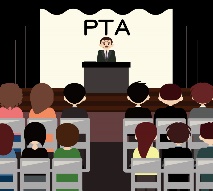 １　：◯◯◯（◯）　　◯◯◯◯から２　：◯◯　3　※は、あなたの わりに、PTAの が めてくださいという おいの ための です。・・・・・・・・・・・・・・・・・・・✂　き り と り　✂・・・・・・・・・・・・・・・・・・・　　　　　　　　　　　　　　　　　　　　　　〇（20XX）〇〇　　　　　　　　　　　　　どもの 　　　　　　　　　　　　　　　　　　　　　　　　　　　　　　の 　　　　　　　　　　　　　　　　　◯（20××）ＰＴＡをします。におけるにするのをＰＴＡにします。